團次+團名：____________                              活動名稱：旅行專科考驗  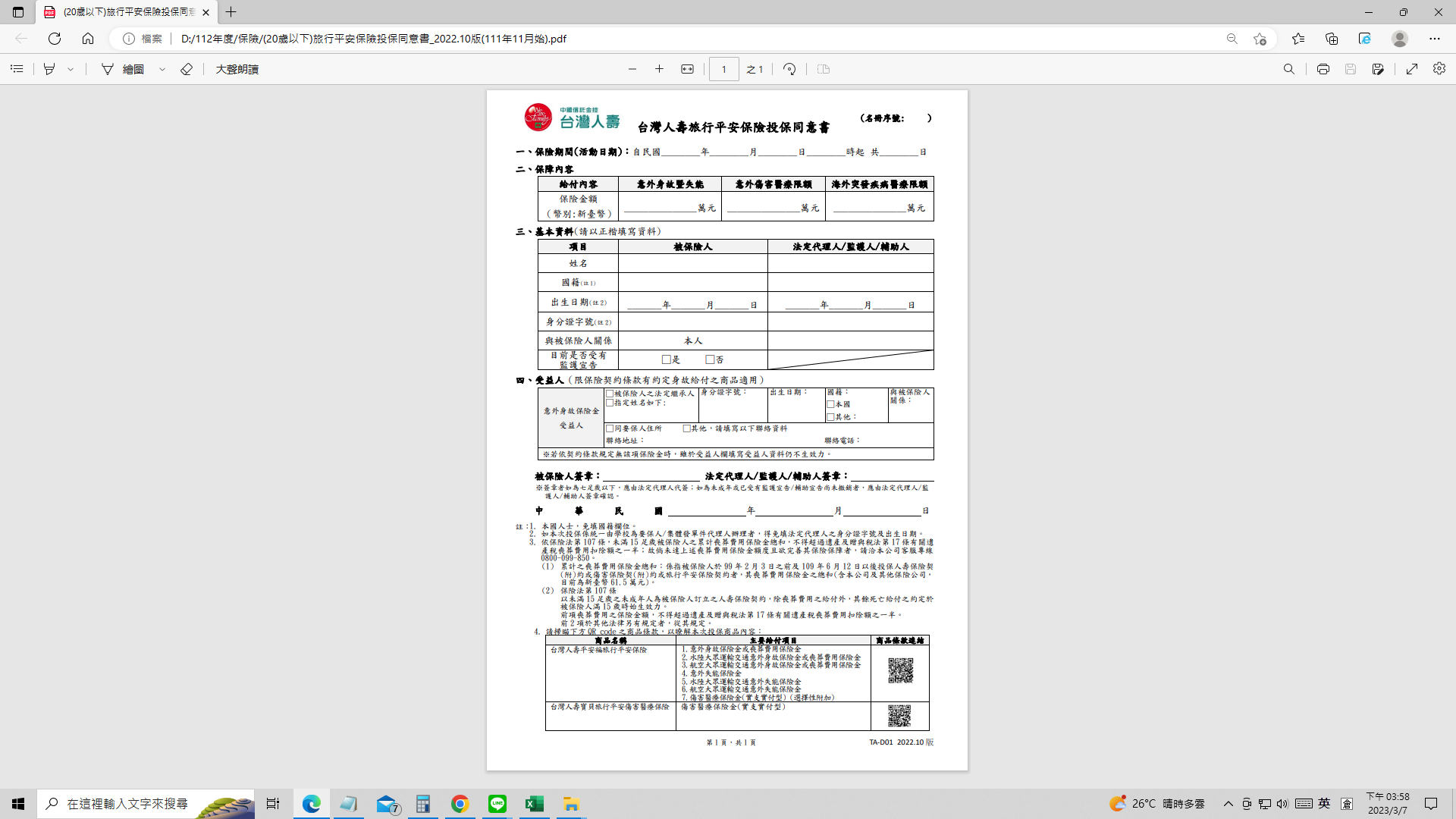 團次+團名：____________                              活動名稱：旅行專科考驗   